СХВАЛЕНО                                                                            ЗАТВЕРДЖЕНОЗасідання педагогічної ради                                                  Наказ від 17.06.2 021  №69рПротокол № 17 від 10.06.2021                                               М.П.ОСВІТНЯ  ПРОГРАМАЗапорізької гімназії № 37 Запорізької міської ради на 2021/2022 навчальний рікм. Запоріжжя2021/2022Розділ І. Загальні положення           Робота закладу освіти «Запорізька гімназія № 37 Запорізької міської ради»ґрунтується на філософії освіти, яка відповідає цінностям «відкритого суспільства», як така, що має забезпечити умови для морального, фізичного, художньо-естетичного розвитку здобувачів освіти, виховання громадянина демократичного суспільства, що визначає освіченість, вихованість, культуру найвищим цінностями, незмінними чинниками соціального прогресу, відповідає концептуальним засадам розвитку освіти в Україні ХХІ ст., руху до європейської спільноти,  провідним ідеям Нової української школи.Освітня програма  закладу загальної середньої освіти «Гімназія № 37 Запорізької міської ради» розроблена з дотриманням вимог статті 33 Закону України «Про освіту», статті 11 Закону України «Про повну загальну середню освіту», постанов Кабінету Міністрів України від 21.02.2018 № 87 «Про затвердження Державного стандарту початкової освіти», від 20.04.2011 № 462 «Про затвердження Державного стандарту початкової загальної освіти», від 23.11.2011 № 1392 «Про затвердження Державного стандарту базової і повної загальної середньої освіти», відповідно до наказів Міністерства освіти і науки України від 20.04.2018 № 405 «Про затвердження типової освітньої програми закладів загальної середньої освіти ІІ ступеня»:зокрема Державних освітніх стандартів:- для 5-8 класів (2-10) – Державного стандарту 2011 року;- зразків навчальних програм, курсів, факультативних дисциплін;-узгоджується з  вимогами нормативних актів, що визначають обов'язковий мінімум змісту та вимоги до рівня підготовки учнів за відповідною освітньою програмою.Загальнийобсяг навчального навантаження для учнів 5-9-х класівзакладівзагальноїсередньоїосвіти становить 5845 годин/навчальний рік: для 5-х класів – 1050 годин/навчальний рік, для 6-х класів – 1155 годин/навчальний рік, для 7-х класів – 1172,5 годин/навчальний рік, для 8-х класів – 1207,5 годин/навчальний рік, для 9-х класів – 1260 годин/навчальний рік ( у 2021/2022 навчальному році в закладі освіти 9 класу немає).Заклад освіти базується та розвивається на реалізації чотирьох блоків (складових):1. Учитель   2. Учень    3. Батьки  4. Громадське середовище2.Структурно освітня программа представлена як сукупність освітніх (навчальних) програм навчання- основної (базової) загальної середньої освіти.Програма містить наскрізні лінії, які впродовж усього навчального процесу покликані забезпечити якісну освіту учнів. Це екологічна безпека й сталий розвиток, громадянська відповідальність, здоров’я і безпека та підприємливість і фінансова грамотність.Типова освітня програма укладена за такими освітніми галузями: Базова /основна/ освіта (5,6, 7, 8 класи):
Мови і літератури (українська, російська + іноземна), українська, зарубіжна літературиСуспільствознавство (початки історії, історія України, всесвітня історія, основиправознавства)Мистецтво (мистецтво, образотворче мистецтво, музичне мистецтво)
Математика (математика, алгебра, геометрія)
Природознавство (біологія, географія, фізика, хімія)Технології (трудовенавчання, інформатика)Здоров’я і фізична культураПрограма кожного рівня навчання являє собою сукупність предметних основних і додаткових освітніх програм, а також опис технологій їхньої реалізації.            Таким чином, освітня програма закладуосвіти визначена як сукупність взаємопов'язаних основних і додаткових освітніх (навчальних) програм і відповідних їм освітніх технологій, форм організації освітнього процесу, що визначають зміст освіти, та спрямованих на досягнення певного прогнозованого результату освітньо-виховної діяльності.Призначення ЗЗСО визначається Статутом закладу, обґрунтовується особливостями зовнішнього середовища (мікрорайонний адаптивний заклад освіти), що працював з 1966 року як повна загальноосвітня  установа І,ІІ,ІІІ ступенів).I ступінь - початкова загальна освіта;II ступінь – основна(базова) загальна середняосвіта;III ступінь - повна загальна середня освіта.З вересня 2020 року діє підготовлений та затверджений Статут нового структурного утворення «Запорізька гімназія № 37 Запорізької міської ради» як закладу загальної середньої освіти І-ІІ ступенів:I ступінь - початкова загальна освіта;II ступінь – основна (базова) загальна середня освіта.Призначення кожного ступеня навчання визначається відповідним Типовим положенням про загальноосвітній заклад освіти.                Заклад загальної середньої освіти має певні здобутки:у 1994-2015 роки – зі статусом Запорізька загальноосвітньої школи І-ІІІ ступенів № 37 з економічним профілем навчання (велика кількість багаторічних переможців економічних олімпіад всіх рівнів)з 1999 року по серпень 2020 року – зі статусом Запорізька загальноосвітньої школи І-ІІІ ступенів № 37 (з українською мовою навчання)З 18.09.2020 – зі статусом «Запорізька гімназія № 37 Запорізької міської ради» як заклад освіти І-ІІ ступенів.5. Основним засобом реалізації призначення школи єякісне засвоєння учнями змісту освітніх навчальних програм на виконання вимог відповідних Державних освітніх стандартів.Специфічні засоби реалізації призначення закладу освіти:уведення в навчальний план предметів і курсів, що сприяють загальному культурному розвитку особистості та формують гуманістичний світогляд (основи економічних знань, друга іноземна мова (німецька/французька) громадянська освіта);забезпечення безперервності та наступності навчання і виховання;гармонійне поєднання інтересів особистості, суспільства, держави у питаннях фізичного розвитку дітей і молоді (організація фізкультурно-оздоровчої роботи у другій половині шкільного дня), спрямування педагогічних технологій, інноваційних процесів на особистість дитини, на розкриття її здібностей, задоволення інтересів і потреб у самовизначенні, орієнтацію підростаючого покоління на збереження та зміцнення здоров'я, формування здорових засад життя;надання учням можливості спробувати себе в різних видах діяльності (інтелектуальної, трудової, художньо-естетичної, спортивно-оздоровчої тощо –  широкий спектр освітніх послуг: гурткової роботи; інтеграція навчальної та поза- навчальної діяльності;раннєвивченняокремихпредметів (зокрема іноземних мов);набуття цифрової грамотності.Освітнінавчальні програми, що підлягають реалізації взакладі загальної середньої освіти ,  спрямовані на:формування в учнівсучасноїнауковоїкартинисвіту;вихованняпрацьовитості, відповідальності; створенняоснови для усвідомленоговідповідальноговибору та наступногоосвоєнняпрофесійнихосвітніхпрограм;формування цифрової компетенції (сталого рівня знань і практичних умінь з ІКТ);розвиток в учнівнаціональноїсамосвідомості;формуваннялюдини як громадянина-патріота, якийпрагневдосконалювання та перетвореннясуспільства;вихованнягромадянськості, поваги до прав і свобод людини, поваги до культурнихтрадиційтаособливостейіншихнародів в умовахбагатонаціональноїдержави; а також на шляху інтеграції країни в європейську спільноту;інтеграціюособистості в систему світової та національної культури;розв′язання задач формуваннязагальної культури, адаптаціїособистості до життя в суспільстві;формування потреби учнів до самоосвіти, саморозвитку, самовдосконалення.6.   Модель (моделі) випускників закладу освітиПедагогічний колектив і батьки здобувачів освіти визначили те, який продукт має вийти в результаті діяльності  закладу (змісту освіти у результаті реалізації освітньої програми) і чим її випускник відрізняється від випускників інших закладів освіти. Найбільш повновідбиті саме ті якості, що формуються під впливом обраного змісту освіти – в результаті реалізації освітньої програми.Модель учня, який отримав середню основну (базову) загальну освіту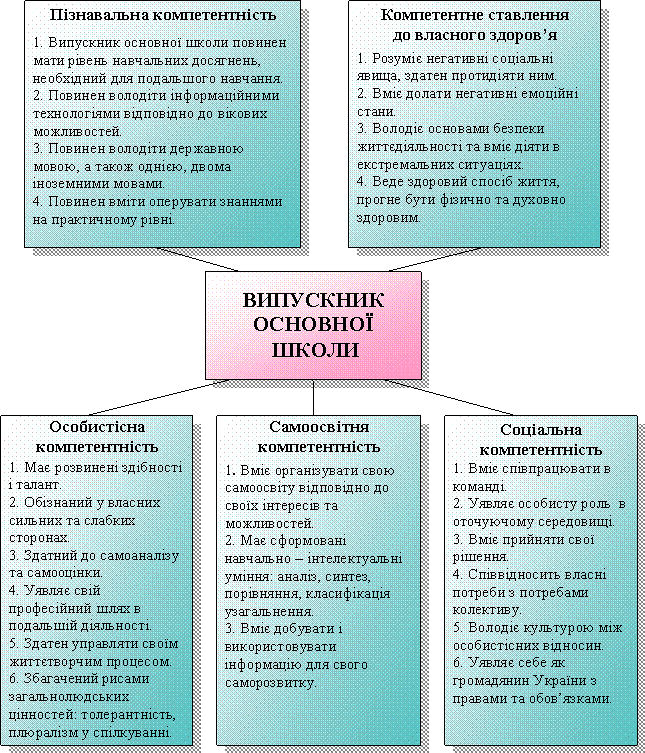 7. Цілі тазадачі освітнього процесу.Головна мета – розкрити кожну дитячу особистість, виявити до неї повагута сформувати в ній повагу до оточуючих людей на основі людиноцентризму;забезпечити реалізацію права громадян на здобуття повної загальної середньої освіти (у різних її варіантах).      Завдання  полягає у створенні атмосфери турботи і підтримки здобувачів освіти, що сприяє розвитку їх можливостей, задовольняє  інтелектуальні, емоційні й соціальні потреби, зберігає та зміцнює здоров′я, забезпечуючи можливість повної реалізації кожного в особистому, професійному та соціальному житті.Робота закладу освіти спрямована на те, щоб кожен здобувач освіти міг:розвинути здібності критичного мислення й незалежного висловлювання;поповнити знання у сферах, які цікаві учневі й розкривають перед ним нові горизонти пізнання;розвивати спроможність приймати самостійні рішення;оволодівати необхідними навичками з базових та профільних предметів;набувати і вдосконалювати пізнання та вміння в галузі цифрових технологій;навчитися радіти навчанню й поважати освіту;розвинути емоційний інтелект;отримати необхідну індивідуальну педагогічну підтримку;розвинути самосвідомість кожного учня як самостійної особистості і як члена колективу;зберегти і зміцнити моральне, фізичне і психічне здоров’я школярів;сприяти взаємоузгодженню зовнішніх потреб та внутрішніх мотивів до саморозвитку та самореалізації всіх учасників навчально-виховного процесу.Таким чином культивується почуття незалежності, яке поєднується з відповідальністю за виконання своїх обов’язків, заохочуються індивідуальні інтереси, що сприяють загальному розвитку колективу. 8. Особливості організації освітнього процесу та педагогічних технологій, які       застосовуються у ньомуЗдійснюється  інтеграція загальноосвітніх (основних і додаткових) програм, (додаткових освітніх послуг)* і виховних заходів у єдину освітню програму, що дозволяє одержати запланований результат освіти – модель випускника – та виконати зміст і обсяг робочого навчального плану як складової освітньої програми..*У разі надходження запитів батьків та учнів.Середній основний (базовий) рівень навчанняНавчальна та позаурочна освітня діяльність спрямовані на:- оволодіння Державним стандартом середньої основної (базової) освіти;-наявність сталого рівня навчальних досягнень (сформованих компетенцій), необхідного для подальшого навчання (зокрема здобуття допрофесійного, професійного);- опанування інформаційними  технологіями відповідно до вікових особливостей та навчальних вимог;- формування навчально-інтелектуальної сфери (уміння аналізу, синтезу, порівняння, класифікації, узагальнення);- володіння державною мовою та однією (двома) іноземними мовами;- оперування знаннями та вміннями на практичному рівні (зокрема в змінених обставинах);- розуміння негативних явищ та  здатність протидіяти їм;- вміння долати негативні емоційні стани;- володіння основами безпеки життєдіяльності, здорового способу життя; прагнення бути фізично та духовно здоровим;- послідовний розвиток здібностей, творчих нахилів;-формування здатності до самоаналізу та самооцінки,на їх основі первинного усвідомлення можливого власного професійного шляху (або шляхів);- вміння співпрацювати в команді, приймати власні рішення; - визначення особистої ролі в колективі (соціальному середовищі) і вміння співвідносити власні потреби з потребами колективу;- оволодіння культурою міжособистісних відносин; - усвідомлення учнем  себе  громадянином України з певними правами та обов′язками;- опанування  національним культурно-історичним спадком; формування толерантного ставлення до представників інших держав, народів,  їх історичних, культурних надбань і традицій. Процес досягнення запланованих результатів навчання:здійснюється за допомогою використання  наступних освітніх технологій як складової частини системи навчання, що забезпечує її результативність: комп′ютерні, інтеграційні, структурно-логічні, діалогові, тренінгові технології навчання, арт-технології, прикладні, особистісно-орієнтованого уроку (гуманно-особистісні технології, технології співробітництва, педагогічної підтримки), інноваційна технологія С.Френе «Школа успіху і радості», технології розвитку творчої особистості та саморозвитку. Форми організації освітнього процесу: різні типи уроку, а також навчально-практичні заняття, практикуми, тренінги, екскурсії з постановкою пропедевтичного завдання та його реалізацією, міні-спектаклі, квести, інтерактивні заняття (із захистом навчальних міні-проектів, навчальних презентацій), інтегративні (бінарні) заняття тощо.          В робочому навчальному плані школивитримується доцільне співвідношення навчальної (урочної), позаурочної (позанавчальної) факультативної, консультативної  та гурткової діяльності.9.  Показники (вимірники) реалізаціїосвітньоїпрограми.Надається відповідь на питання: як адміністрація, педагогічний колектив школи та батьки учнів визначають досягнення або недосягнення заявлених цілей і задач освітнього процесу.На рівні школи діє (запроваджується) розроблена система показників, що дозволяєматичіткеуявлення про те, наскількиефективнореалізуєтьсяосвітняпрограма (наскількиреальний продуктдіяльності школи відповідаємоделівипускника).Визначаються:об'єкти контролю (що виміряється або контролюється): стан кадрового забезпечення НВП, рівень навчальних досягнень учнів, рівень вихованості школярів; рівень взаємодії учителів-учнів-батьків; результативність учнівського самоврядування; психолого-педагогічний моніторинг рівня комфортності освітнього простору школи для всіх учасників НВП, рівень розвитку творчих здібностей і нахилів; результати участі вчителів і учнів у олімпіадах науково-дослідній діяльності, творчих виставках, конкурсах і фестивалях, фахових конкурсах тощо.процедури контролю (за допомогою чого, яким чином виміряється об'єкт): анкетування учнів, вчителів, батьків; відвідування уроків, занять, заходів; спостереження, вивчення системи роботи учителя(ів), рівня роботи учнів (зокрема з використанням моніторингових дій); написання перевірочних робіт, опитування (усного та тестування) тощо; періодичність контролю (як часто виміряється об'єкт) – згідно з перспективним графіком методичного спостереження, планів моніторингових дій та внутрішнього аудиту.Відбираються показники, що відносяться до реалізації закладомсамезмістуосвіти, який він разом із батьками учніввизначив для своєїосвітньоїпрограми.Їх (показників) реалізація обов′язково відбивається в аналізі роботи за минулий навчальний рік.Аналітичніта методичні дані  і матеріали, необхідні для реалізаціїпрограми,подаються в додатках до неї.Розділ ІІ.         Навчальний план Запорізької гімназії № 37 Запорізької міської радита його обґрунтуванняНавчальний планЗапорізької гімназії № 37 Запорізької міської ради на 2021/2022 навчальний рікЗапоріжжя2021ПОЯСНЮВАЛЬНА ЗАПИСКАдо навчального плану Запорізької гімназії № 37 Запорізької міської ради на 2021/2022 навчальний рік           Запорізька гімназія № 37 Запорізької  міської  ради згідно зі статутом, затвердженим наказом департаменту освіти і науки Запорізької міської ради від–   це заклад освіти  І – ІІ ступенів. Орієнтовна кількість класів: 5-8 класи – 4 (5,6,7,8 класи).Орієнтовна кількість учнів:  5-8 класи – 50.           Метою діяльності Запорізької гімназії № 37 Запорізької  міської  ради є забезпечення реалізації права громадян на здобуття загальної середньої освіти, розкриття  кожної дитячої особистості та виявлення поваги до неї.      Навчальний план для 5,6,7,8 класів складено відповідно до базового навчального плану Державного стандарту базової загальної середньої освіти, затвердженого постановою Кабінету Міністрів України від 23.11.2011 року № 1392, та Типової освітньої програми закладів загальної середньої освіти ІІ ступеня, затвердженої наказом Міністерства освіти і науки України від 20.04.2018 № 405 (таблиця 12 до  Типової освітньої програми закладів загальної середньої освіти ІІ ступеня). Мова навчання в  закладі освіти – українська.Режим роботи: п’ятиденний, заняття проводяться в одну зміну, тривалість уроків: у 5 – 8-х класах – 45 хвилин. Перерви в середній освітній ланці: 2 перерви –  по 20 хвилин, 4 перерви – по 10 хвилин.Відповідно до статті 16 Закону України «Про загальну середню освіту» 2021/2022 навчальний рік розпочинається 1 вересня святом – День знань – і закінчується не пізніше 1 липня.Навчальні заняття  проводяться за семестровою системою: І семестр з 01 вересня 2021 по 24 грудня 2021, ІІ семестр з 10 січня 2022  не пізніше 1 липня.Впродовж навчального року для учнів проводяться канікули: орієнтовно осінні з 27 жовтня 2021 по 31 жовтня 2021 (5 календарних днів), зимові з 25 грудня 2021 по 09 січня  2022 (16 календарних днів), весняні з 26 березня 2022 по 03 квітня  2022 (9 календарних днів) – всього 31 канікулярних календарних дні.Закінчується навчальний рік проведенням річного оцінювання навчальних досягнень учнів усіх класів та державної підсумкової атестації випускників основної /базової/ ланок закладу освіти. Навчальний рік  триває 175 календарних днів.Відповідно до Порядку проведення державної підсумкової атестації учнів (вихованців) у системі загальної середньої освіти, затвердженого наказом Міністерства освіти і науки України від 07.12. 2018 року № 1369, учні4,9 класів складають державну підсумкову атестацію. Перелік предметів для державної підсумкової атестації, форму та терміни її проведення визначає Міністерство освіти і науки України.Навчальні екскурсії та навчальна практика учнів організовуються відповідно до інструктивно-методичного листа МОНМС України від 23.05.2012 № 1/9-399 за рішенням серпневої педагогічної радипротягом всього навчального року згідно з графіком-розкладом.Вивчення регіональних курсів «Історія рідного краю» 5,6,7,8   класах  та «Екологія рідного краю» в 5,6,7,8 класах буде забезпечене в ході викладання предметів інваріантної складової «Природознавство» (5), «Всесвітня історія», «Історія України» (5,6,7,8), «Біологія» (6,7,8), зокрема, під час вивчення  місцевого матеріалу.Варіативна складова базових навчальних планів за Типовими освітніми програмами розподіляєтьсянаступним чином.В основній середній ланці освітиз метою підвищення результатів навчання, вдосконалення рівня знань здобувачів освіти  з базових навчальних предметів інваріантної складової,підготовки учнів у подальшому до проходження ДПА(ЗНО) з провідних навчальних дисциплін інваріантної складової навчального плану, в світлі послідовної реалізації Стратегії мовної освіти в Україні,Концепції природничо-математичної освіти в Україні (STEM-освіти), сприяння активному спілкуванню молоді в сучасному світі, а також з метою розвитку творчих нахилів і здібностей здобувачів освіти: у 5 класі до базової кількості навчального часу інваріантної складової навчального плану додано 0,5 год.  української мови,  1 год. англійської мови, 1 год. математики;у 6 класі до базової кількості навчального часу інваріантної складової навчального плану додано 0,5 год.  української мови,  1 год. англійської мови, 1 год. математики; 1 год. інформатики;у 7 класідо базової кількості навчального часу інваріантної складової навчального плану додано0,5 год.  української мови,  1 год. англійської мови, 0,5 год. хімії; 1 год. інформатики;у 8 класі до базової кількості навчального часу інваріантної складової навчального плану1 год. англійської мови, 0,5 год. історії України; у 8 класі продовжується вивчення іноземної (другої) німецької мови (4 рік навчання, 2 години на тиждень, предмет за вибором) за державною програмою.                 Галузь  «Мистецтво» в 5,6,7,8 класах вивчається: - у 5,6,7 класах викладанням окремих предметів «Музичне мистецтво» (по 1 годині на тиждень), «Образотворче мистецтво» (по 1 годині на тиждень);- у  8 класі викладанням курсу «Мистецтво» (1 година на тиждень).                Змістовне наповнення галузі «Технології» в 5,6,7,8 класах забезпечено запровадженням вивчення: «Трудового навчання» (5,6 класи – по 2 години на тиждень; 7,8 класи – по 1 годині на тиждень), «Інформатики» (5 клас – 1 година на тиждень,6,7 класи –  1+1 (підсилення), 1+1 (підсилення) години на тиждень, 8 клас – 2 години на тиждень).           Поділ класів на групи при вивченні окремих предметів здійснюється відповідно до наказу Міністерства освіти і науки України від 20.02.2002 № 128 «Про затвердження нормативів наповнюваності груп дошкільних навчальних закладів (ясел-садків) компенсуючого типу, класів спеціальних загальноосвітніх шкіл (шкіл-інтернатів), груп подовженого дня і виховних груп загальноосвітніх навчальних закладів усіх типів та Порядку поділу класів на групи при вивченні окремих предметів у загальноосвітніх навчальних закладах».Запорізька гімназія № 37 Запорізької міської радиНавчальний план на 2021/2022 навчальний рікМова викладання: українськаНаказ Міністерства освіти і науки України від 20.04.2018 № 405 (таблиця 12до Типової освітньої програми закладів загальної середньої освіти ІІ ступеня)(Без поділу на групи у 5,6,7 класах, поділ на групи тільки у 8 класі - інформатика).В. о. директора гімназії № 37                                                                        Л.В. ШурхайІНФОРМАЦІЯДО  НАВЧАЛЬНОГО  ПЛАНУ ГІМНАЗІЇ  НА  2021/2022 НАВЧАЛЬНИЙ  РІК1.Повна назва закладуЗапорізька гімназія № 37 Запорізької міської ради 2.Термін дії ліцензії (для приватних ЗНЗ) -.3.Індекс, повна адреса, телефон, рік заснування69001  м. Запоріжжя, вул. Кронштадтська, 17, тел. 32-60-02Школа (приміщення,будівля) побудована у 1960 році4.Відомості  про керівників закладу освіти:5.Інформація про вчителів (станом на 27.05.2021)Всього - 14:  з них основних – 11, сумісників – 3;з числа основних вчителів: за  категоріями:   вища категорія – 7;  І категорія – 0;  ІІ категорія – 2;  спеціаліст –  2;  педагогічні  звання: старший учитель – 3;  учитель-методист – 3.З числа сумісників:категорії:                                                                                                                                                                                                                                                                                                                                                                                                                                                                                                                                                                                                                                                                                                                                                                                                                                                                                                                                                                                                                                                                                                                                                                                                                                                                                                                                                                                                                                                                                                                                                                                                                                                                                                                                                                                                                                                                                                                                                                                                                                                                                                                                                                                                                                                                                                                                                                                                                                                                                                                                                                                                                                                                                                                                                                                                                                                                                                                                                                                                                                                                                                                                                                                                                                                                                                                                                                                                                                                                                                                                                                                                                                                                                                                                                                                                                                                                                                                                                                                                                                                                                                                                                                                                                                                                                                                                                                                                                                                                                                                                                                                                                                                                                                                                                                                                                                                                                                                                                                                                                                                                                                       вища – 3,  І категорія – 0, спеціаліст – 0.Курсова перепідготовка (кількість) – у порівнянні з минулими роками: 2021 – 5,2020 – 5, 2019 –   5,  2018 –7,  2017 – 3, 2016 – 4, 2015 – 6, 2014 – 3, 2013 – 5.6.За підсумкам 2020/2021 навчального рокуКількість учнів (по класах  і  разом), середня наповнюваність класів:1- 4 –14/13 ; 5 - 9 – 62/59; 10-11 – 0.Всього було  5 класів,  всього 76/72 учні;середня наповнюваність класів – 15,2 учня.7. Перемога здобувачів освіти у конкурсах – 8. Мова викладання:     5-9  класи    -     українська мова.9. Підключення до ІNTERNET – так, електронна адреса – є; е-mail: shkola37zp@gmail.com10. Кількість комп’ютерних класів – 1 ; з них сучасних – 1.11. Не є експериментальним.12. Наявність шкільної їдальні – ні, є буфет, гаряче харчування підвозиться.13.Навчання в одну (першу) зміну, ГПД –  у ІІ зміну14.Наявність мікрорайону – так.15 Використання позабюджетних коштів ( так, ні ):  так.16. Використання у ліцеях /гімназіях/ 1500 годин для залучення науковців: -17. Наявність у ЗЗСО при класах з поглибленим вивченням навчальних предметів   міжшкільних профільних груп,  факультативів (предмети):  ------------------------18. Предмети інваріантної частини РНП, що вивчаються на поглибленому рівні та відповідають профілям навчання: ---------------------------------------------------------Зі  76/72 учнів  4-9  класів, атестованих вербально і словесно:                                                    Учнів,у якихкомпетенціїсформовані на високому рівні–(10-12 б.)– 2учні(3%)  Учнів,у якихкомпетенціїсформовані на достатньому рівні–(7-9 б.)– 14 учнів(20%) Якісний рівень (В, ДВ) – 23%Учнів, у якихкомпетенціїсформовані на середньому рівні–(4-6 б.)–49 учнів(67%)Учнів, у яких компетенціїсформовані на низькому рівні –(1-3 б.)–7 учнів(10%)Із них: а) учнівпочатковихкласів –0.Кількість не атестованихучнів – немає.Атестованихбально – 76/72  учні 4-9 класів. За інших причин:неатестованих учнів немає.                  Результати з базових дисциплін за три роки в старшій школі:20.Кількість випускників-медалістів за три останніх роки:21.Вступ випускників до ВНЗ за три останні роки:22.Кількість переможців інтелектуальних змагань у поточному 2020/2021 навчальному  році:23. Друковані роботи викладачів зі  званням  у поточному навчальному році: -«Шкільний портал» - 2 (Гренкова Л.Ф., Бован С.А.); «Сучасний урок» (учителі зі званнями і без звань) – 5 (Гордєєва І.В., Швець  К.А.,  Бован С.А., Гренкова Л.Ф., Дубенко О.М.).24.Кількість періодичних видань, що передплачує школа  у поточному (2020/ 2021)  навчальному році: Програмно-методичне забезпеченняосвітньої програми  та навчального плану Запорізької гімназії № 37 Запорізької міської радиП О Г О Д Ж Е Н О  Керівник РПРЦПРПП________________________      «__» ________________ 2021ПЕРЕЛІК навчальних програм, рекомендованих Міністерством освіти і науки України, використаних для викладання навчальних предметів у  Запорізькій  гімназії  № 37 Запорізької міської радиу  2021/2022 навчальному  роціОсвітні   галузіНавчальні предметиНавчальні предметиКількість годин на тиждень у класахКількість годин на тиждень у класахКількість годин на тиждень у класахКількість годин на тиждень у класахВсього годинОсвітні   галузіНавчальні предметиНавчальні предмети5678Мови і літературиУкраїнськамова3,5+0,53,5+0,52,5+0,5211,5+1,5Мови і літературиУкраїнськалітература2222  8Мови і літературиІноземна    мова (англ.)3+12+12+12+1  9+ 4,0Мови і літературиРосійськамова2222  8Мови і літературиЗарубіжна література2222  8СуспільствознавствоІсторія України*Історія України*1111,5+0,5  4,5+0,5СуспільствознавствоВсесвітня історіяВсесвітня історія-111  3СуспільствознавствоОснови  правознавстваОснови  правознавства-----МистецтвоМузичне мистецтвоМузичне мистецтво111-  3МистецтвоОбразотворче мистецтвоОбразотворче мистецтво111-  3МистецтвоМистецтвоМистецтво---1  1МатематикаМатематикаМатематика4+14+1--  8+ 2,0МатематикаАлгебра Алгебра --22  4МатематикаГеометріяГеометрія--22  4ПриродознавствоПриродознавствоПриродознавство2---  2ПриродознавствоБіологіяБіологія-222  6ПриродознавствоГеографіяГеографія-222  6ПриродознавствоФізикаФізика-22  4ПриродознавствоХімія Хімія -1,5+0,52  3,5+0,5ТехнологіїТрудове навчанняТрудове навчання2211  6ТехнологіїІнформатикаІнформатика11+11+12/2  5+2,0 (+2діл.)Здоров'я  іфізична культураОснови Основи зд         здоров'я1111  4Здоров'я  іфізична культураФізична культура333312РазомРазомРазом25,5+3+2,527,5+3+3,529+3+329,5+3+3,5111,5+12+10,5+ 2 ділДодатковий час на предмети, факультативи, індивідуальні заняття і консультаціїДодатковий час на предмети, факультативи, індивідуальні заняття і консультаціїДодатковий час на предмети, факультативи, індивідуальні заняття і консультації22Предмет за виборомНімецька мова 22ФакультативІндивідуальні заняття та консультаціїІндивідуальні заняття та консультаціїІндивідуальні заняття та консультаціїГранично допустиме навчальне навантаження на 1  учняГранично допустиме навчальне навантаження на 1  учняГранично допустиме навчальне навантаження на 1  учня28313233Всього фінансується (без урахування поділу класів  на групи)Всього фінансується (без урахування поділу класів  на групи)Всього фінансується (без урахування поділу класів  на групи)28+331+332+333+3111,5+12+(10,5+2,5)=136 + 2(діл). = 138ПІБкерівникаСпеціаль-ність задипломомЩо викладаютьКатегоріяЗванняРікатестаціїРіккурсовоїМісцекурсової перепідготовкиСтажзагальнийСтажкерівникаДиректорТ. в. о.директораШурхай Л.В.Російська мова,літератураРосійська мова,світова / зарубіжналітератураВищаУчитель-методист20192018,2019ЗОІППО4931№ з/пНазва конкурсу/фестивалю/змаганняЕтап/рівень(районний/обласний/регіональний/Всеукраїнський)Кількість учасників(класи) Кількість учасників(класи) Кількість учасників(класи) Кількістьпризових місцьКількістьпризових місць4 клас4 клас4 клас4 клас4 клас4 клас4 клас4 клас1/1Фізична культура(онлайн- стрибки з місця)районний4 клас –4 клас –4 уч.222/2«На Урок»Онлайн-олімпіада з української мовиВсеукраїнський4 клас –4 клас –3 уч.--5-9 класи5-9 класи5-9 класи5-9 класи5-9 класи5-9 класи5-9 класи5-9 класи1.Фізична культура(онлайн- стрибки у довжину з місця - онлайн)Районний етап5клас – 1 учень  7 клас – 2 учні9 клас – 1 учень4уч.4уч.1122.«На Урок»Онлайн-олімпіада з української мовиВсеукраїнський рівень5 клас –  9 учнів7 клас –  учні 199 клас – 11 учнів 32уч.32уч.9107263.XX Всеукраїнський радіо/диктант національної єдності09.11.2020Всеукраїнський7 клас – 19 учнів9 клас – 13 учнів+ 6 учителів32уч.32уч.4«Puzzle-2021»ХІ Всеукраїнська гра з англійської мови4 клас – 2 учні5 клас – 3 учні7 клас – 2 учні9 клас – 4 учні1111121155Конкурс ораторського мистецтва «Заговори, щоб я тебе побачив»Районний  етапНомінація «Швидке перо»9 клас – 1 учениця11ІІІм.6«Моральний вчинок»(культурологічний напрям)Обласний етап Всеукраїнського конкурсу9 клас – 3 учня + 2 учителя11ІІІм.7«Світ театру і я»Обласний конкурс7  клас – 1 ученицяРезультати- в червні8«Великодня писанка» (в рамках конкурсу-фестивалю «Люби і знай свій край»)Конкурс-фестивалю «Люби і знай свій край»)Обласний етап Всеукраїнського конкурсуОбласний етап Всеукраїнського конкурсу9 клас – 1 учениця9 клас – 3 учениці1313І м.9Фото-конкурс Запорізького обласного Центру патріотичного виховання молоді«Історичний стоп-кадр»Обласний конкурс, присвячений Дню  пам′ятників та історичних пам′ятних місць (10.04-18.04.2021)9 клас – 1 учениця + 1 учитель1+11+110Всеукраїнський Конкурсдля педагогічних працівників і здобувачів освіти з нагоди відзначення Всесвітнього дня екологічного маркування Всеукраїнський конкурс(ВГО         «ЖИВА ПЛАНЕТА»)2020Учитель і 3 учні 7,9 класів 33Д+ДДиплом Фіналіста11Міжнародний конкурс імені Петра ЯцикаОнлайн - етап9 клас Мільчева Софія11ІІДиплом ІІ  ступеняПрофільКлас2013/2014  н. р.2013/2014  н. р.2013/2014  н. р.2013/2014  н. р.2013/2014  н. р.2014/2015 н. р.2014/2015 н. р.2014/2015 н. р.2014/2015 н. р.2014/2015 н. р.2015/2016 н. р., 2016/2017 н. р.2015/2016 н. р., 2016/2017 н. р.2015/2016 н. р., 2016/2017 н. р.2015/2016 н. р., 2016/2017 н. р.2015/2016 н. р., 2016/2017 н. р.2018/2019 н. р.2018/2019 н. р.2018/2019 н. р.2018/2019 н. р.2018/2019 н. р.ПрофільКласДВДВ%Н%ДВДВ%Н%ДВДВ%Н%ДВДВ%Н%Філологічний10/11511%78%--небулоеконо м.Украінська мова9574%--Алгебра10/11521%418%1328%36%34%1123%39%521%7-37%210%Геометрія10/11521%418%1225%36%31%1123%39%521%7-37%210%   Географія10/11--1430%1634%64%36%---7668%15%Економіка7458%--Спортивний10/11-----спортУкраїнська  мова6757%--12779%--Біологія10/11-----8766%--14162%--Фізична культура10/11----1211100%--24100%--Медаль2015201620172018201920202021золота0000000срібна0000000Всього  медалей00000002015201620172018201920202021Кількість випускників040041000Вступ до ВНЗ (%)78%83%З них на бюджет610Ранг змаганняОлімпіадиКонк.МАНКонкурсіменіТараса ШевченкаКонкурс «Соняш-ник»заруб.літ.ТурнірГринвіч(участь)Гра «Puzzle»(участь)«Кенгу-ру»(участь)Захистконк. роб.,еколог. пр.Конкурс зукраїнської мовиімені Яцика«Бобер», Левеня»(участь)РайонніОбласні1Всеукр.       10Міжнар.11-1 (диплом ІІ ступеня)Всього---10-11-21-№ з/пНазва періодичного виданняКількість примірників1Інформаційний збірник МОН України12Практика управління закладом освіти (електрон.)13«Запорізька Січ»5   ПредметНазва програмиНазва програмиНазва програмиКлас/класиВидавництво,рік видання122234Основна (базова) школа (5-8 класи)Перелік навчальних програм для учнів закладів загальної середньої освіти. Таблиця 18  до Типової освітньої програмиосвітньої програми закладів загальної середньої освіти ІІ ступеня  (Наказ МОН України від 20.04.2018 № 405)Основна (базова) школа (5-8 класи)Перелік навчальних програм для учнів закладів загальної середньої освіти. Таблиця 18  до Типової освітньої програмиосвітньої програми закладів загальної середньої освіти ІІ ступеня  (Наказ МОН України від 20.04.2018 № 405)Основна (базова) школа (5-8 класи)Перелік навчальних програм для учнів закладів загальної середньої освіти. Таблиця 18  до Типової освітньої програмиосвітньої програми закладів загальної середньої освіти ІІ ступеня  (Наказ МОН України від 20.04.2018 № 405)Основна (базова) школа (5-8 класи)Перелік навчальних програм для учнів закладів загальної середньої освіти. Таблиця 18  до Типової освітньої програмиосвітньої програми закладів загальної середньої освіти ІІ ступеня  (Наказ МОН України від 20.04.2018 № 405)Основна (базова) школа (5-8 класи)Перелік навчальних програм для учнів закладів загальної середньої освіти. Таблиця 18  до Типової освітньої програмиосвітньої програми закладів загальної середньої освіти ІІ ступеня  (Наказ МОН України від 20.04.2018 № 405)Основна (базова) школа (5-8 класи)Перелік навчальних програм для учнів закладів загальної середньої освіти. Таблиця 18  до Типової освітньої програмиосвітньої програми закладів загальної середньої освіти ІІ ступеня  (Наказ МОН України від 20.04.2018 № 405)Українська моваУкраїнська моваУкраїнська моваУкраїнська мова. 5,6,7,8Сайт МОНhttp://mon.gov.uaНаказ МОН України від 07.06.2017 № 804 Українська літератураУкраїнська літератураУкраїнська літератураУкраїнська література. 5,6,7,8Сайт МОНhttp://mon.gov.uaНаказ МОН Українивід 07.06.2017 № 804РосійськамоваРосійськамоваРосійськамоваРосійська мова для  загальноосвітніх навчальних закладів з навчанням українською мовою (початок вивчення з 1 класу).5,6,7,8Сайт МОНhttp://mon.gov.uaНаказ МОН Українивід 07.06.2017 № 804ЗарубіжналітератураЗарубіжналітератураЗарубіжналітература Зарубіжна література. 5,6,7,8Сайт МОНhttp://mon.gov.uaНаказ МОН Українивід 07.06.2017 № 804Іноземнамова перша (англійська) Іноземнамова перша (англійська) Іноземнамова перша (англійська) Іноземні мови.5,6,7,8Сайт МОНhttp://mon.gov.uaНаказ МОН Українивід 07.06.2017 № 804Історія УкраїниІсторія УкраїниІсторія УкраїниІсторія України. 5,6,7,8Сайт МОНhttp://mon.gov.uaНаказ МОН Українивід 07.06.2017 № 804Всесвітня історіяВсесвітня історіяВсесвітня історіяВсесвітня  історія. 5,6,7,8Сайт МОНhttp://mon.gov.uaНаказ МОН Українивід 07.06.2017 № 804ПравознавствоПравознавствоПравознавствоПравознавство. Практичний курс.5,6,7,8 Сайт МОНhttp://mon.gov.uaНаказ МОН Українивід 07.06.2017 № 804МатематикаМатематикаМатематика Математика. 5,6,7,8Сайт МОНhttp://mon.gov.uaНаказ МОН Українивід 07.06.2017 № 804ХіміяХіміяХіміяХімія.5,6,7,8Сайт МОНhttp://mon.gov.uaНаказ МОН Українивід 07.06.2017 № 804ІнформатикаІнформатикаІнформатикаІнформатика. 5,6,7,8Сайт МОНhttp://mon.gov.uaНаказ МОН Українивід 07.06.2017 № 804ПриродознавствоПриродознавствоПриродознавствоПриродознавство.5,6,7,8Сайт МОНhttp://mon.gov.uaНаказ МОН Українивід 07.06.2017 № 804 БіологіяБіологіяБіологіяБіологія. 5,6,7,8Сайт МОНhttp://mon.gov.uaНаказ МОН Українивід 07.06.2017 № 804 ФізикаФізикаФізикаФізика. 5,6,7,8Сайт МОНhttp://mon.gov.uaНаказ МОН Українивід 07.06.2017 № 804ГеографіяГеографіяГеографіяГеографія.5,6,7,8Сайт МОНhttp://mon.gov.uaНаказ МОН Українивід 07.06.2017 № 804 МистецтвоМистецтвоМистецтвоМистецтво. 5,6,7,8Сайт МОНhttp://mon.gov.uaНаказ МОН Українивід 07.06.2017 № 804 Музичне мистецтвоМузичне мистецтвоМузичне мистецтво Мистецтво.5,6,7,8Сайт МОНhttp://mon.gov.uaНаказ МОН Українивід 07.06.2017 № 804 Образотворче мистецтвоОбразотворче мистецтвоОбразотворче мистецтвоМистецтво.5,6,7,8Сайт МОНhttp://mon.gov.uaНаказ МОН Українивід 07.06.2017 № 804 Трудове навчанняТрудове навчанняТрудове навчанняТрудове навчання.5,6,7,8Сайт МОНhttp://mon.gov.uaНаказ МОН Українивід 07.06.2017 № 804 Фізична культураФізична культураФізична культураФізична культура. 5,6,7,8Сайт МОНhttp://mon.gov.uaНаказ МОН України від 23.10.2017 № 1407Основи здоров'яОснови здоров'яОснови здоров'яОснови здоров'я. 5,6,7,8Сайт МОНhttp://mon.gov.ua	Наказ МОН Українивід 07.06.2017 № 804 Програми предметів  за  виборомПрограми предметів  за  виборомПрограми предметів  за  виборомПрограми предметів  за  виборомПрограми предметів  за  виборомПрограми предметів  за  виборомНімецька моваПредмет за виборомдруга моваНімецька моваПредмет за виборомдруга моваІноземні мови. Німецька мова.   4-й рік навчанняІноземні мови. Німецька мова.   4-й рік навчання8Сайт МОНhttp://mon.gov.uaНаказ МОН Українивід 07.06.2017 № 804Програми регіональних курсів «Екологія рідного краю» та «Історія рідного краю»  реалізуються інтегровано: відповідно з предметами «Природознавство»,«Біологія», «Історія України»Програми регіональних курсів «Екологія рідного краю» та «Історія рідного краю»  реалізуються інтегровано: відповідно з предметами «Природознавство»,«Біологія», «Історія України»Програми регіональних курсів «Екологія рідного краю» та «Історія рідного краю»  реалізуються інтегровано: відповідно з предметами «Природознавство»,«Біологія», «Історія України»Програми регіональних курсів «Екологія рідного краю» та «Історія рідного краю»  реалізуються інтегровано: відповідно з предметами «Природознавство»,«Біологія», «Історія України»Програми регіональних курсів «Екологія рідного краю» та «Історія рідного краю»  реалізуються інтегровано: відповідно з предметами «Природознавство»,«Біологія», «Історія України»Програми регіональних курсів «Екологія рідного краю» та «Історія рідного краю»  реалізуються інтегровано: відповідно з предметами «Природознавство»,«Біологія», «Історія України»